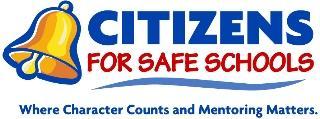 Searching for Educators of Outstanding CharacterThe Character Builder Awards are designed to honor educators who demonstrate outstanding contribution to building socially, morally and ethically strong students, and a commitment to establishing a framework for our community that honors the six pillars of character. Nominee InformationName 		_________________________________ Address 	_________________________________	E-mail		_________________________________	Phone 		_________________________________School 	_________________________________Nominator Information	Name		_________________________________Address 	_________________________________Phone	 	_________________________________
E-mail		_________________________________Relation to Nominee 	_________________________________Two Non-family ReferencesName		_________________________________Phone 		_________________________________Name		_________________________________Phone		_________________________________Please complete page 2 of this form giving specific examplessupporting your nominee as a model of outstanding character.Deadline for Submission:	March 22nd, 2024Mail Forms to CFSS; P.O. Box 243; Klamath Falls, OR  97601In order for your nominee to be considered for this award, all information requested must be provided.Character Builder AwardNomination(1)  	A model of outstanding character is committed to values known as “The Six Pillars of Character”: Trustworthiness, Respect, Responsibility, Fairness, Caring and Citizenship. In 500 words or less, please describe how your nominee reflects and encourages one or more of these values. Certification of Nominator“All information contained herein is true and accurate to the best of my knowledge.”Nominator’s Signature							DateThank you for identifying an educator of outstanding character!All nominees will receive recognition.  